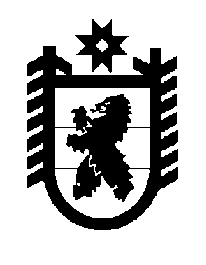 Российская Федерация Республика Карелия    ПРАВИТЕЛЬСТВО РЕСПУБЛИКИ КАРЕЛИЯРАСПОРЯЖЕНИЕот  11 декабря 2017 года № 699р-Пг. Петрозаводск В соответствии со статьей 9 Закона Республики Карелия от 21 декабря 2016 года № 2083-ЗРК «О бюджете Республики Карелия на 2017 год и на плановый период 2018 и 2019 годов», постановлением Правительства Республики Карелия от 21 января 2008 года № 9-П «О порядке распределения не распределенных между муниципальными образованиями субвенций местным бюджетам из бюджета Республики Карелия»:Утвердить распределение на 2017 год не распределенных между муниципальными образованиями субвенций бюджетам поселений на осуществление полномочий по первичному воинскому учету на территориях, где отсутствуют военные комиссариаты, согласно приложению.
           Глава Республики Карелия                                                              А.О. Парфенчиков                Приложение к распоряжению             Правительства Республики Карелия от 11 декабря 2017 года № 699р-П                Приложение к распоряжению             Правительства Республики Карелия от 11 декабря 2017 года № 699р-ПРаспределение на 2017 год не распределенных между муниципальными образованиями субвенций бюджетам поселений на осуществление полномочий по первичному воинскому учету на территориях, где отсутствуют военные комиссариатыРаспределение на 2017 год не распределенных между муниципальными образованиями субвенций бюджетам поселений на осуществление полномочий по первичному воинскому учету на территориях, где отсутствуют военные комиссариатыРаспределение на 2017 год не распределенных между муниципальными образованиями субвенций бюджетам поселений на осуществление полномочий по первичному воинскому учету на территориях, где отсутствуют военные комиссариатыРаспределение на 2017 год не распределенных между муниципальными образованиями субвенций бюджетам поселений на осуществление полномочий по первичному воинскому учету на территориях, где отсутствуют военные комиссариаты(тыс. рублей)№ п/пМуниципальное образованиеМуниципальное образованиеСумма12231.Беломорский муниципальный район,Беломорский муниципальный район,17,1в том числе:в том числе:Летнереченское сельское поселениеЛетнереченское сельское поселение5,1Сумпосадское сельское поселениеСумпосадское сельское поселение12,02.Калевальский муниципальный район,Калевальский муниципальный район,28,1в том числе:в том числе:Калевальское городское поселениеКалевальское городское поселение12,8Боровское сельское поселениеБоровское сельское поселение5,1Юшкозерское сельское поселениеЮшкозерское сельское поселение5,1Луусалмское сельское поселениеЛуусалмское сельское поселение5,13.Кемский муниципальный район,Кемский муниципальный район,23,0в том числе:в том числе:Рабочеостровское сельское поселениеРабочеостровское сельское поселение12,8Кривопорожское сельское поселениеКривопорожское сельское поселение5,1Куземское сельское поселениеКуземское сельское поселение5,14.Кондопожский муниципальный район,Кондопожский муниципальный район,30,8в том числе:в том числе:Гирвасское сельское поселениеГирвасское сельское поселение4,4Кончезерское сельское поселениеКончезерское сельское поселение4,4Кяппесельгское сельское поселениеКяппесельгское сельское поселение4,4Кедрозерское сельское поселениеКедрозерское сельское поселение4,4Новинское сельское поселениеНовинское сельское поселение4,4Янишпольское сельское поселениеЯнишпольское сельское поселение4,4Петровское сельское поселениеПетровское сельское поселение4,41235.Лахденпохский муниципальный район,36,8в том числе:Лахденпохское городское поселение19,2Куркиёкское сельское поселение4,4Мийнальское сельское поселение4,4Элисенваарское сельское поселение4,4Хийтольское сельское поселение4,46.Лоухский муниципальный район,46,0в том числе:Чупинское городское поселение12,8Пяозерское городское поселение5,1Кестеньгское сельское поселение12,8Плотинское сельское поселение5,1Амбарнское сельское поселение5,1Малиновараккское сельское поселение5,17.Медвежьегорский муниципальный район,44,8в том числе:Пиндушское городское поселение10,7Повенецкое городское поселение10,7Чёлмужское сельское поселение3,9Паданское сельское поселение3,9Шуньгское сельское поселение3,9Толвуйское сельское поселение3,9Великогубское сельское поселение 3,9Чёбинское сельское поселение3,98.Муезерский муниципальный район,33,3в том числе:Лендерское сельское поселение3,1Суккозерское сельское поселение3,9Ругозерское сельское поселение3,9Воломское сельское поселение3,9Пенингское сельское поселение3,9Ледмозерское сельское поселение10,7Ребольское сельское поселение3,91239.Олонецкий муниципальный район,64,2в том числе:Олонецкое городское поселение19,2Мегрегское сельское поселение4,3Куйтежское сельское поселение4,3Туксинское сельское поселение4,3Ильинское сельское поселение9,6Видлицкое сельское поселение9,6Коткозерское сельское поселение 4,3Коверское сельское поселение4,3Михайловское сельское поселение4,310.Питкярантский муниципальный район,27,8в том числе:Салминское сельское поселение9,6Ляскельское сельское поселение9,6Харлуское сельское поселение4,3Импилахтинское сельское поселение4,311.Прионежский муниципальный район,97,6в том числе:Деревянкское сельское поселение4,4Ладвинское сельское поселение9,6Шуйское сельское поселение29,2Нововилговское сельское поселение9,6Деревянское сельское поселение4,4Заозерское сельское поселение4,4Мелиоративное сельское поселение9,6Ладва-Веткинское сельское поселение4,4Пайское сельское поселение4,4Гарнизонное сельское поселение4,4Шокшинское вепсское сельское поселение4,4Шелтозерское вепсское сельское поселение4,4Рыборецкое вепсское сельское поселение4,412312.Пряжинский муниципальный район,41,7в том числе:Чалнинское сельское поселение9,6Ведлозерское сельское поселение9,6Крошнозерское сельское поселение4,3Матросское сельское поселение4,3Святозерское сельское поселение4,3Эссойльское сельское поселение9,613.Пудожский муниципальный район,40,4в том числе:Пяльмское сельское поселение10,7Куганаволокское сельское поселение3,8Кубовское сельское поселение3,8Шальское сельское поселение10,7Авдеевское сельское поселение3,8Кривецкое сельское поселение3,8Красноборское сельское поселение3,814.Сегежский муниципальный район, 25,7в том числе:Надвоицкое городское поселение10,1Чернопорожское сельское поселение3,9Валдайское сельское поселение3,9Поповпорожское сельское поселение3,9Идельское сельское поселение3,915.Сортавальский муниципальный район,38,4в том числе:Вяртсильское городское поселение9,6Хелюльское городское поселение9,6Кааламское сельское поселение9,6Хаапалампинское сельское поселение9,616.Суоярвский муниципальный район,33,0в том числе:Поросозерское сельское поселение9,6Найстенъярвское сельское поселение9,61223Лоймольское сельское поселениеЛоймольское сельское поселение9,4Вешкельское сельское поселениеВешкельское сельское поселение4,417.Нераспределенный резервНераспределенный резерв0,0Всего628,7